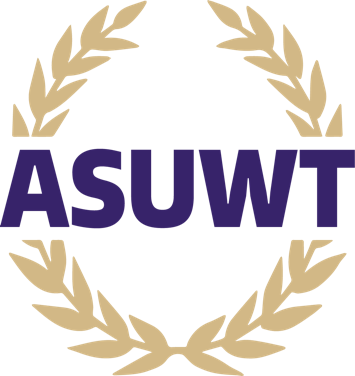 Student Technology Fee CommitteeOfficial MeetingDate & Time: 04/16/24 @11amLocation: TPS 110Zoom: https://washington.zoom.us/j/4917079050Call to Order at 11:12amRoll Call Approval of the Minutes Motion to approve minutes by Buruk seconded by LwaziApproval of the AgendaMotion to amend agenda by Lizzy, seconded by Buruk5-0-0Open Public ForumUnfinished Business [Voting] Annual Allocation 24A0453New Business[Discussion] Annual Allocation 24A0429Only around 3000 activated users compared to 17000 with access. Committee feels like portfolium is more like a social media service and doesn’t add much value. Further investigation is needed to break down analytics.[Discussion] Annual Allocation 24A0432Northstar self-paced computer literacy program. A 10-20% reduction on hours could take place and it wouldn’t really have much of a negative impact since the service is relatively new.[Discussion] Annual Allocation 24A0438Microsoft Gamepass has been useful. Committee thinks it would be appropriate to allocate a max budget of $500. Also discussed clarifications on why it isn’t part of the SAFC budget.[Discussion] Annual Allocation 24A0454More clarification is needed on Event Funds.Chair UpdatesAdjournment at 12:01pmPositionNameAttendanceDirector of Student Technology (Chair)Jayana EstacioPresentVice ChairBuruk YimesgenPresentAssistantSayed AliPresentVoting MemberBuruk YimesgenPresent Voting MemberQuienten MillerPresentVoting MemberLwazi MabotaPresentVoting MemberNavneet SinghPresentVoting MemberLizzy McLamPresentVoting MemberRevathi ChinitapalliAbsent (excused)Voting MemberKhobaib ZafarAbsentVoting MemberCompliance OfficerConor LearyPresentASUWT DirectorAlicia WhittenPresentUWT Finance DepartmentMike RussellUWT Computer ServicesJoshua GibsonPresentVice Chancellor Information TechnologyPatrick Pow